Name: __________________________________________________________ Period:____________Types of MapsWrite at least three important things about each type of map.Type of MapImportant Information about the type of mapPicture of map typePolitical Map1.2.3. 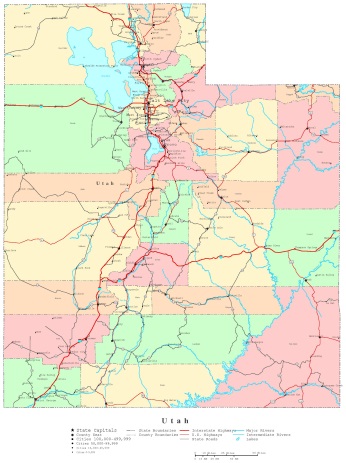 Road Map1.2.3.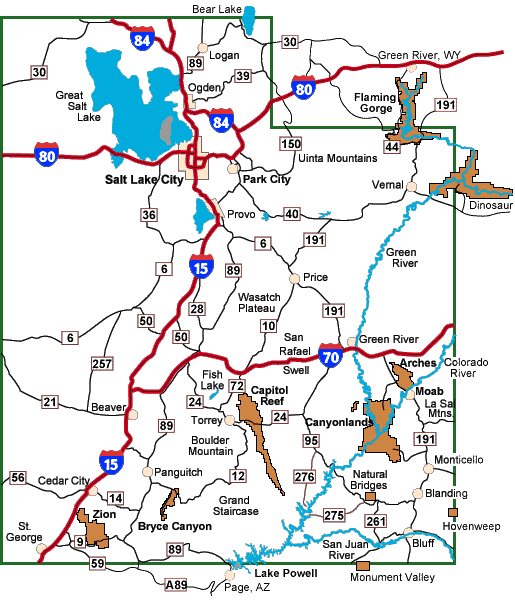 Thematic Map1.2.3.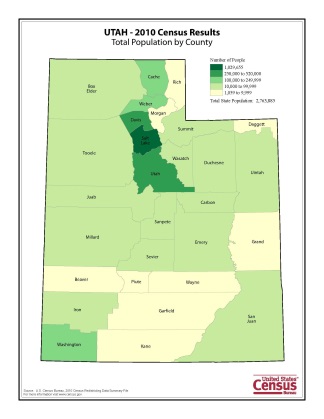 Physical Map1.2.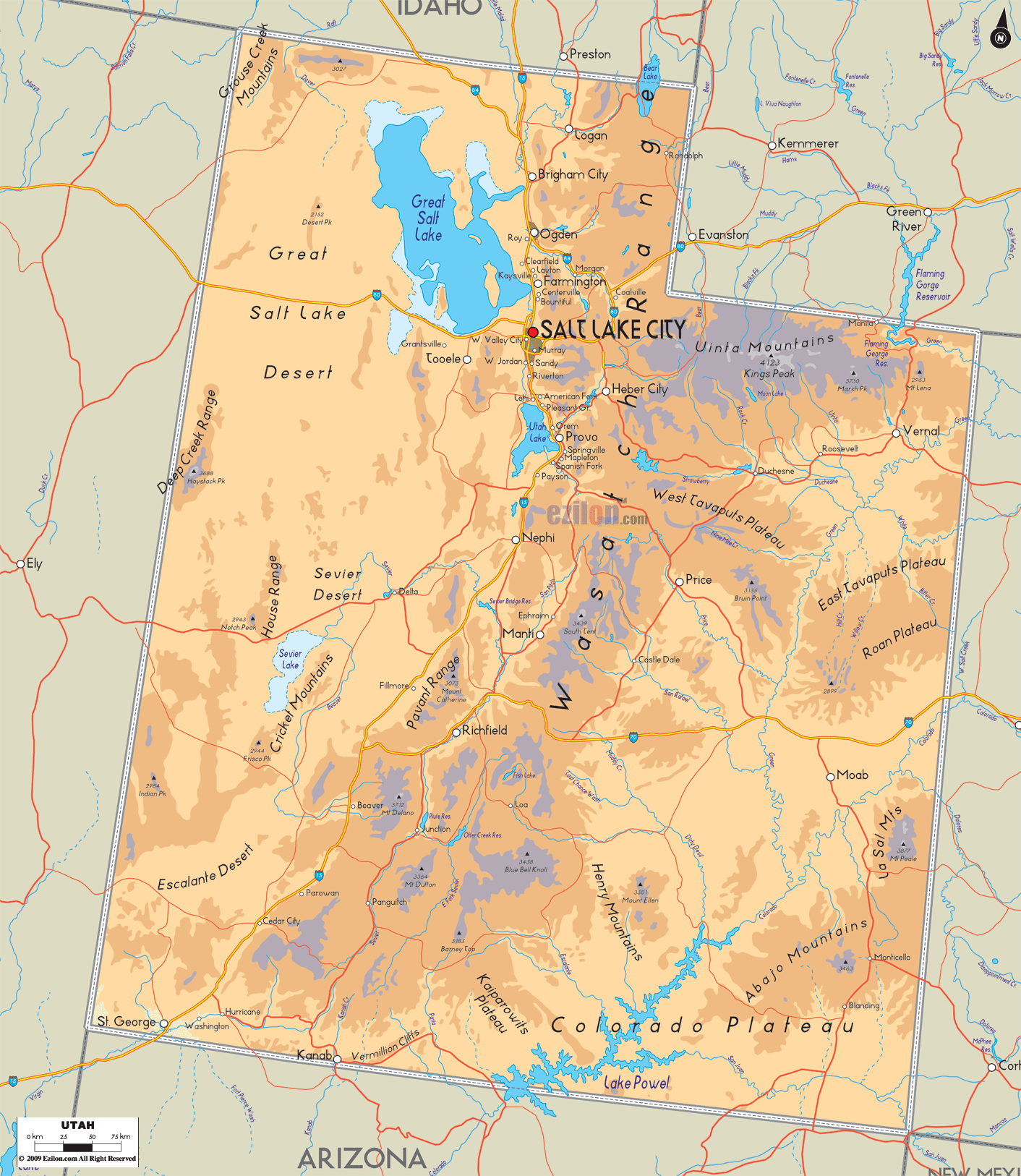 3. Climate Map1.2.3. 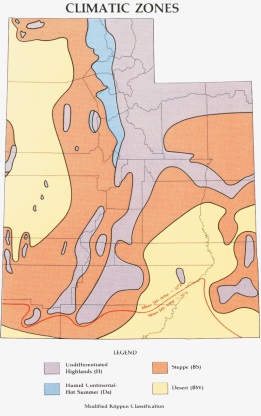 Topography Map1.2.3. 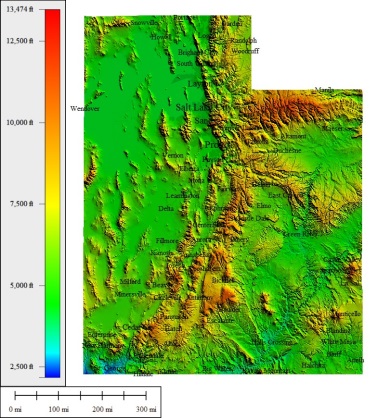 Economic or Resource Map1.2.3. 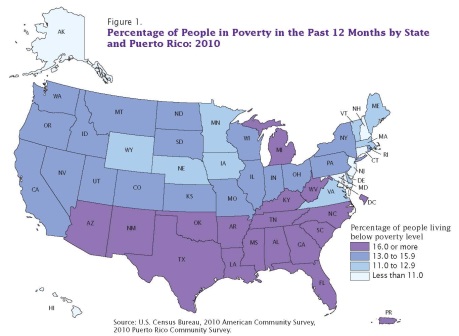 